DAMPAK REFORMASI BIROKRASI DAN BUDAYA ORGANISASI TERHADAP KINERJA ORGANISASI PADA SEKRETARIAT JENDERAL KEMENTERIAN PENDIDIKAN DAN KEBUDAYAANIMPACT OF BUREAUCRACY REFORMS AND CULTURAL ORGANIZATION TO THE PERFORMANCE OF ORGANIZATION SECRETARIAT GENERAL MINISTRY OF EDUCATION AND CULTUREDISERTASIUntuk Memperoleh Gelar Doktor dalam Ilmu Sosial Bidang Kajian UtamaIlmu Administrasi Publik Pada Universitas PasundanDengan wibawa Rektor Universitas PasundanProf. Dr. Ir. H. Eddy Jusuf Sp, M.Si., M.KomSesuai dengan Keputusan Senat Komisi I/Guru Besar UniversitasDipertahankan pada tanggal  29  Mei 2013Di Universitas PasundanOleh	:MUHAMAD QUDRAT WISNU AJINPM : 119213015PROGRAM DOKTOR ILMU SOSIALBIDANG KAJIAN UTAMA ILMU ADMINISTRASI PUBLIKFAKULTAS PASCASARJANA UNIVERSITAS PASUNDANBANDUNG 2013LEMBAR PENGESAHANDAMPAK REFORMASI BIROKRASI DAN BUDAYA ORGANISASI TERHADAP KINERJA ORGANISASI PADA SEKRETARIAT JENDERAL KEMENTERIAN PENDIDIKAN DAN KEBUDAYAANIMPACT OF BUREAUCRACY REFORMS AND CULTURAL ORGANIZATION TO THE PERFORMANCE OF ORGANIZATION SECRETARIAT GENERAL MINISTRY OF EDUCATION AND CULTUREDISERTASIUntuk Memperoleh Gelar Doktor dalam Ilmu Sosial Bidang Kajian UtamaIlmu Administrasi Publik Pada Universitas PasundanDengan wibawa Rektor Universitas PasundanProf. Dr. Ir. H. Eddy Jusuf Sp, M.Si., M.KomSesuai dengan Keputusan Senat Komisi I/Guru Besar UniversitasDipertahankan pada tanggal  29  Mei 2013Di Universitas PasundanOleh	:MUHAMAD QUDRAT WISNU AJINPM : 119213015Bandung,   29 Mei 2013Prof. Dr. H. Bambang Heru P. M.S.Ketua Tim PromotorProf. Dr. H. Didi Turmudzi, M.SiAnggota Tim Promotor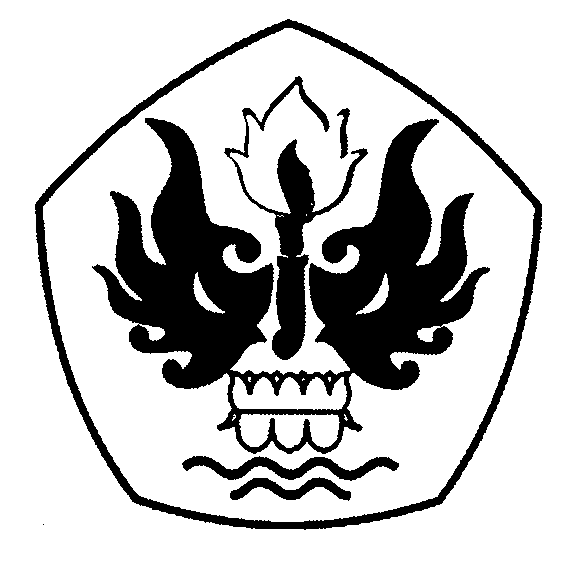 